Министерство  сельского хозяйства  РФФГБОУ ВПО «Кубанский государственный аграрный университет»Факультет инженерно-строительныйКафедра начертательной геометрии и графикиА. Ю. МарченкоВЗАИМНОЕ ПЕРЕСЕЧЕНИЕ ПОВЕРХНОСТЕЙРабочая тетрадь для аудиторной и самостоятельной работы для студентов высших аграрных университетов, обучающихся по специальности 08.03.01 «Строительство», профиль «Промышленное               и гражданское строительство» (прикладной бакалавриат)студента ____________________Краснодар 2014 УДК 514.18 (075.8)ББК 22.151.3М30Рецензент:М. Н. Марченко – зав. кафедрой дизайна, компьютерной                 и графической графики Кубанского государственного                  университета, д-р пед. наук, профессорМарченко А. Ю.М30	Взаимное пересечение поверхностей:  рабочая тетрадь /             А.Ю.Марченко; Кубан. гос. аграр. ун-т – Краснодар, 2014.– 13 с.В учебном издании представляется задачи для аудиторных и            самостоятельной работы студентов.			Для студентов, обучающихся по специальности «Строительство»,             профиль «Промышленное и гражданское строительство»УДК 514.18 (075.8)                                                                                           ББК 22.151.3                               © Марченко А. Ю., 2014                               © ФГБОУ ВПО «Кубанский                                                                                                               государственный аграрный                                                                                                              университет», 2014 ОГЛАВЛЕНИЕ1.Аудиторные работы………………………………………………………...…..42. Задачи для самостоятельной работы ………………………………………....91. АУДИТОРНЫЕ  РАБОТЫВЗАИМНОЕ ПЕРЕСЕЧЕНИЕ ПОВЕРХНОСТЕЙВзаимное пересечение многогранников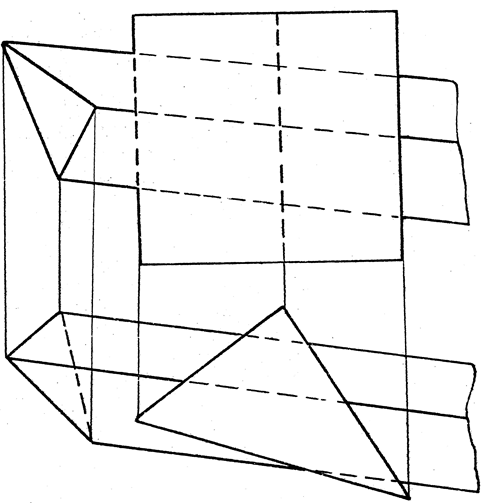 Черт. 1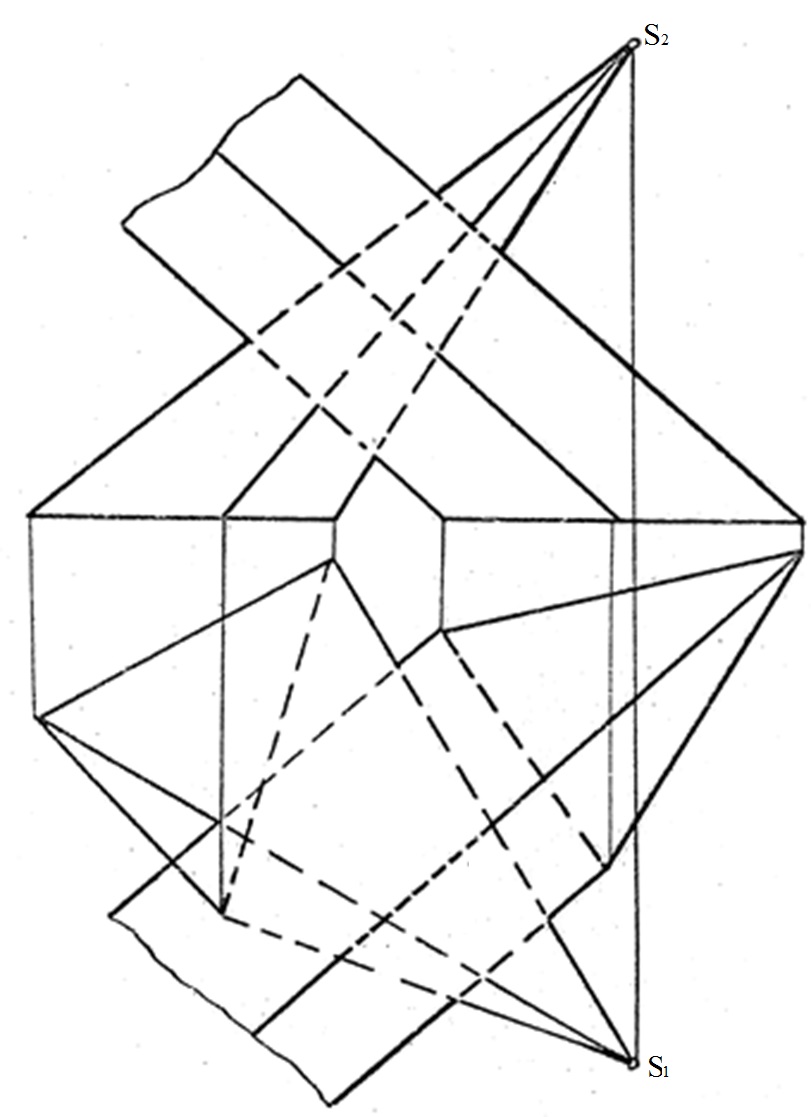 Черт. 22 Взаимное пересечение кривых поверхностей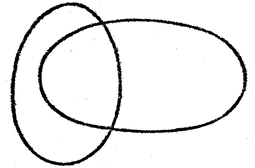 Черт. 3 2.1 Способ вспомогательных плоскостей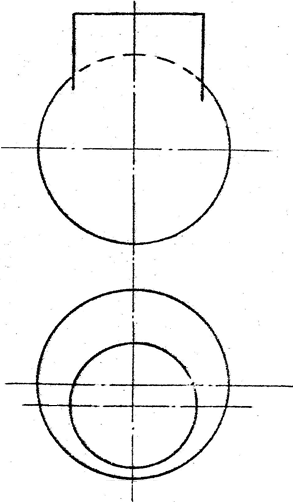 Черт. 4	 2.2  Способ сфер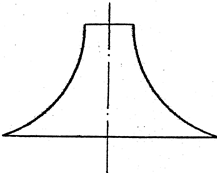 Черт. 5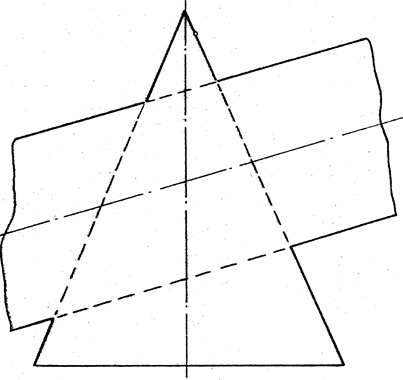 Черт. 63. Особые случаи пересечения поверхностей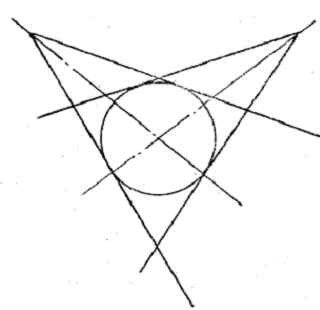 Черт.7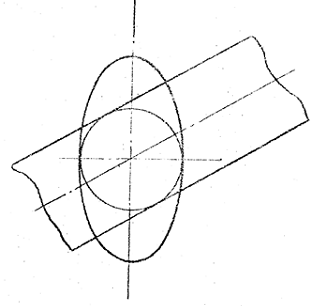 Черт.8Задачи для самостоятельной работыУчебное изданиеМарченко Алексей ЮрьевичВЗАИМНОЕ ПЕРЕСЕЧЕНИЕ ПОВЕРХНОСТЕЙРабочая тетрадь для аудиторной и самостоятельной работы В авторской редакцииПодписано в печать13.08.2014 Формат 60×84 1/8.Усл. печ. л. – 1,4. Уч. изд. л. – 0,8 Тираж 100 экз. Заказ № Типография Кубанского государственного аграрного университета.350044, г. Краснодар, ул. Калинина, 131. Построить линию пересечения двух пирамид2. Построить линию пересечения призмы и пирамиды3. Построить линию пересечения двух призм4. Построить линию пересечения пирамиды и прямой призмы 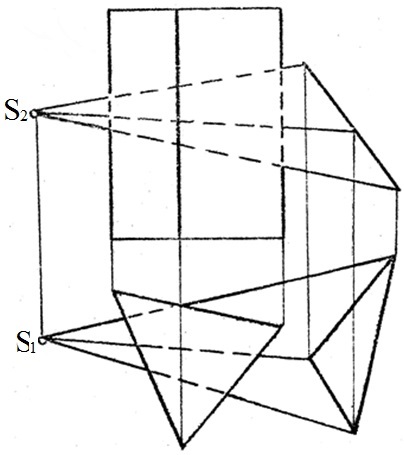 5. Построить линию пересечения наклонных  призм6. Построить линию пересечения двух цилиндров7. Построить линию пересечения полусферы с цилиндром